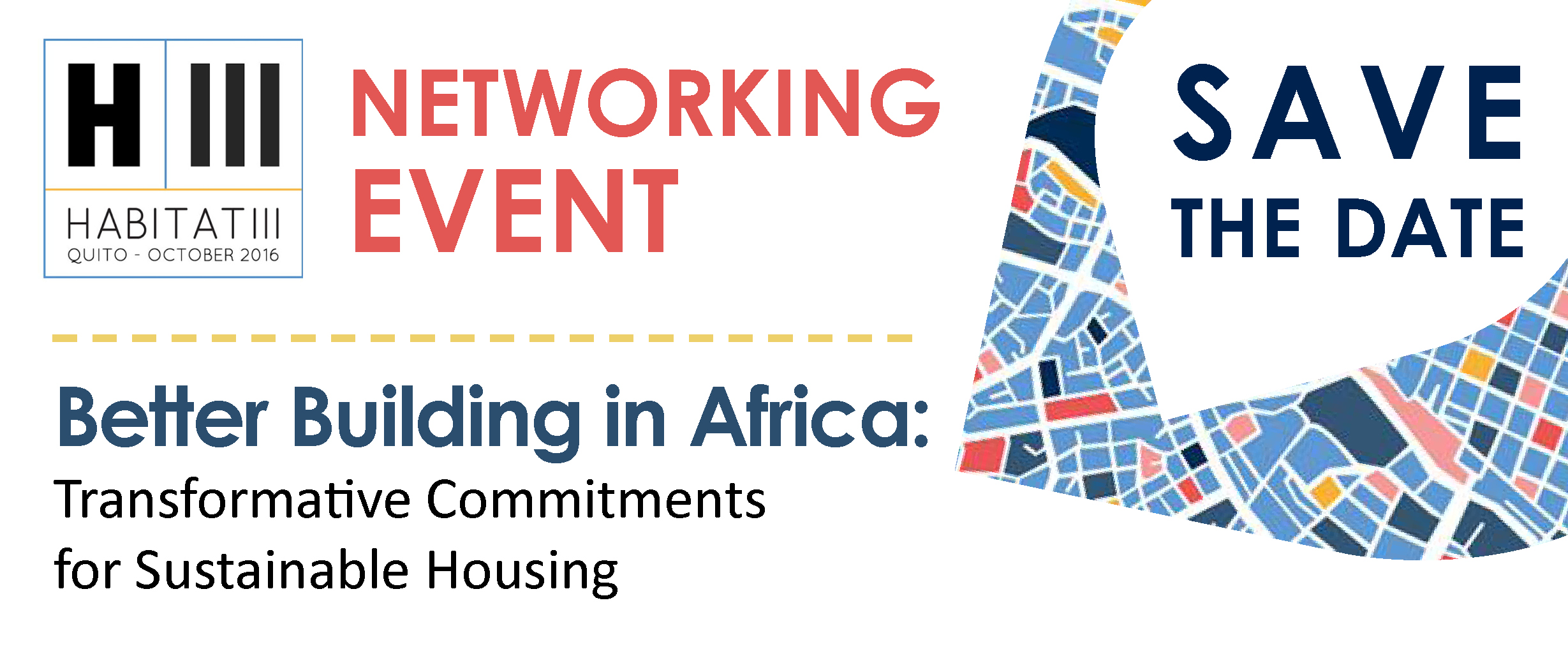 Stakeholders committed to sustainable building in Africa come together to present practical and replicable solutions for improved living conditions of the greater number.Showcasing examples of bioclimatic buildings around the continent, multi-stakeholder alliances and a special partnership between a Ministry and an NGO in Ghana, this networking event seeks to create connections between all relevant actors to generate systemic change all along the building and housing value chains.Thursday Oct. 20th, 2016 - 2:00-4:00pm / Room R10Casa de la Cultura Ecuatoriana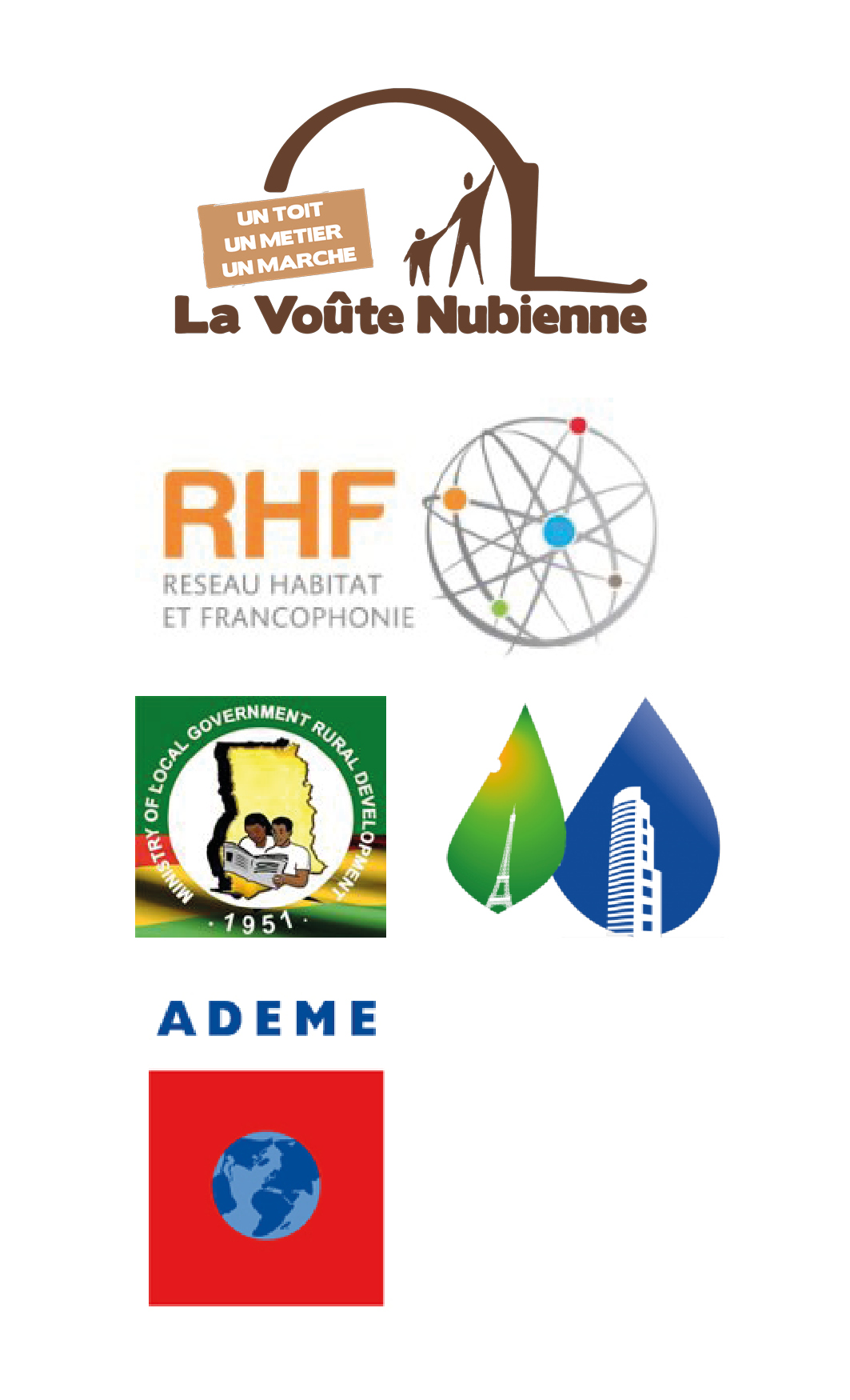 SpeakersCécilia Rinaudo, the Nubian Vault AssociationYves-Laurent Sapoval, Global Alliance for Building and ConstructionSylvanus Adzornu, Ministry of Local Government and Rural Development, GhanaBernard Hoarau, Réseau Habitat et FrancophonieAmandine Crambes, French Agency for Environment and Energy ManagementSarah Esinam Ziddah, Affordable Housing Network Ghana